Chipotle claims that only 15% of their customers become sick after eating their food.  You believe that Chipotle is lying, because everytime you go you get sick.  You contact a random sample of 80 and find 15 people were sick.  Do you have evidence (at 95% confidence) that Chipotle is lying?  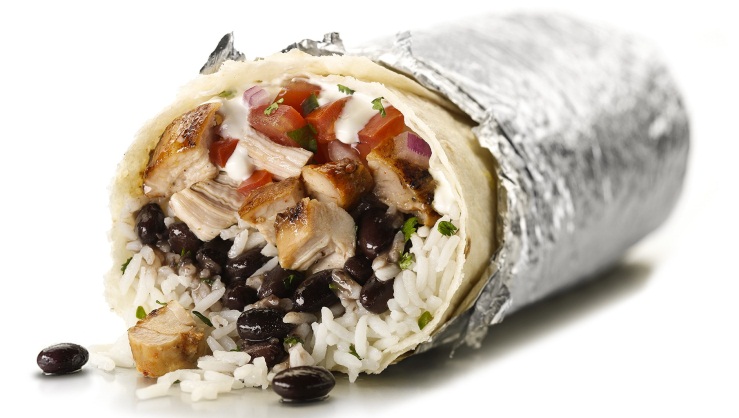 .Show all work and calculations.  Write a conclusion in context. Chipotle claims that only 15% of their customers become sick after eating their food.  You believe that Chipotle is lying, because everytime you go you get sick.  You contact a random sample of 80 and find 15 people were sick.  Do you have evidence (at 95% confidence) that Chipotle is lying?  .Show all work and calculations.  Write a conclusion in context. NAME: _____________Statistics and Probability8-3 Hypothesis testing quizDATE: Thursday, January 14, 2016NAME: _____________Statistics and Probability8-3 Hypothesis testing quizDATE: Thursday, January 14, 2016